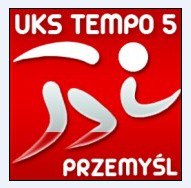 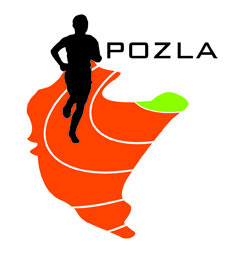 RAMOWY PROGRAM MINUTOWY – PRZEMYŚL- 21.05.2022Obowiązek stawienia się na „bramce” 15 min przed startem w konkurencjach biegowych 
i 20 w konkurencjach technicznych.Godz.KonkurencjaKonkurencjaKonkurencjaKonkurencjaKonkurencja13.40Młot K+M (6+6)14.404x100m M U18Wzwyż K (9)Wieloskok K U16 (6)14.504x400m K U1815.00110m ppł M -1sDYSK K (12)KULA M (8)15.10100m ppł K U18 -1s15.1580m ppł- K 1s15.25100mK U16 -4s3-skok K+M (3+2)15.40100m K - 2s15.50100m M U16 - 3sWzwyż M (9)16.00100m M - 2s16.10600m K U16 -2sKULA K (14)16.20600m M U16 -1sSkok w dal- K (13)DYSK M (9)16.251000m K U16 – 1s16.301000m M U16 – 1s16.40100m K Finał- OPEN16.50100m M Finał- OPEN 17.00300mppł K17.05300mppł M17.10300m K U16 – 7s17.30300m M U16 – 3sSkok w dal – M (13)OSZCZEP K+M (6+2)17.45800m K- 1s17.50800m M - 1s18.00400m K - 4s18.15400m M - 3s18.304x100m K U1618.354x100m M U16